Workshop «Метапредметное задание как средство реализации метапредметного подхода в предметном обучении» Надо учить не только содержанию науки,а деятельности по её усвоению.ВступлениеМир един, хотя и многообразен. Целостность представлений ученика об окружающем мире – необходимый и закономерный результат его познания.                Изучение многообразия явлений познаваемого мира рано или поздно приводит человека к выводу о существовании единых первооснов, «стягивающих» все происходящее к общим основаниям. Через «золотое сечение»,например, обнаруживается единство музыкальных и астрономических явлений, магическое число «семь» символизирует ноты, цвета, дни недели, события из сказок, чудеса света. Мир оказывается насыщенным  некими смысловыми символами, через которые человек познает его единство.Цель   воркшопа – представить   разные аспекты создания метапредметных заданий в предметном обучении на основе единого текста.Определение основного понятия воркшопаС введением в школе новых стандартов общего образования, в которых в качестве нового подхода заложено требование к метапредметным результатам обучения, возникает необходимость реализовать метапредметный подход в предметном обучении.1.Мы  часто употребляем  в речи слова метапредметный подход, метазнания, метапредметность…  А что же такое МЕТАПРЕДМЕТНОСТЬ? Попробуем разобраться. Участникам воркшопа предлагается составить определение понятия «метапредмет»,  используя алгоритм составления понятия (Приложение 1).Таким образом, Метапредметы- это образовательная форма, которая выстраивается поверх традиционных учебных  предметов, в основе которой  лежит мыследеятельностный тип интеграции учебного материала.2.Стандарты предъявляют требования по форимированию МЕТАРЕДМЕТНЫХ  РЕЗУЛЬТАТОВ освоения образовательной программы. Что такое метапредметные результаты и как их отличить от других? Метапредметные результаты – это способы применимые как в рамках образовательного процесса, так и при решении проблем в реальных жизненных ситуациях.Участникам воркшопа предлагается задание на классификацию  результатов освоения образовательной программы (Приложение 2).Практическая частьФормирование метапредметных результатов – это задача каждого педагога. Требования сегодняшнего дня – это не просто знания, умения и навыки, это опыт получения, преобразования и применения предметных знаний для решения жизненных задач в социально значимых ситуациях. Реализовать это требование помогают компетентностно – ориентированные задания (КОЗ).1 этап – организационный. Знакомство в группах (группы создаются в начале воркшопа по предметным линиям и интересам участников  «Русский язык, Математика, Английский язык, Математика, История -  учителя среднего, старшего звена, а так же учителя начальных классов)2 этап – Погружение. Знакомство со структурой  КОЗ, с алгоритмом составления КОЗ, с характеристикой учащегося,  с текстом «Путешествие по Мотовилихе» (Приложение 3). (Смысловое чтение, выделение главного, полилог)  (Приложение 4).3 этап – Практическая деятельность. Создание заданий в технологии КОЗ по тексту «Путешествие по Мотовилихе» в различных предметных областях: 1) выбор предмета; 2) обсуждение особенностей прочитанного текста; 3) составление метапредметного  задания по технологии КОЗ в выбранной предметной области по алгоритму. («Мозговой штурм»).4 этап – Представление.Представление и обсуждение авторских идей созданных  метапредметных заданий (Приложение 5).5 этап – Итог, рефлексия.Коллективный вывод – Заполнение таблицы «Ожидание. Реальность. Пожелания организаторам воркшопа». По итогам работы – участники получают «Портфель» с наработками.Используемая литература:Федеральный закон "Об образовании в Российской Федерации" от 29.12.2012 № 273-ФЗ Крылова О.В.Физическая география: Начальный курс: Учебник для 6 класса общеобразовательных учреждений-М.: Просвещение,2001.-192с.Хуторской А.В. Метапредметный подход в обучении: Научно-методическое пособие: Эйдос; Изд-во Ин-та образования человека,2012.-50с.(Серия «Новые стандарты»).ПриложениеПриложение 1.Как составить определение понятия.Ирина Владимировна и Мария Владимировна готовились к  Воркшопу и поспорили о том, что такое метапредмет. Помогите коллегам  решить спор. Составьте  определение понятия «МЕТАПРЕДМЕТ».  Заполните схему определения. Запишите определение в общем виде.МЕТАПРЕДМЕТ – это ____________________________________________________________________________________________________________________________________ Справка: 1.«Мета» в переводе с греческого означает «после, за, через». Эта часть слова используется при обозначении таких систем, которые служат для описания или исследования других систем, например, метатеория, метаязык.  2.  Метапредметность соединяет в себе идеюж предметности и одновременно надпредметности, идею   рефлексивности  по отношению к предметности.3.Метапредметные результаты образовательной деятельности – это способы деятельности, применимые как в рамках образовательного процесса, так и при решении проблем в реальных жизненных ситуациях, освоенные обучающимися на базе одного, нескольких или всех учебных предметов.4.Метапредметность подразумевает, что существуют обобщенные системы понятий и учебных действий, которые используются везде, а учитель с помощью своего предмета раскрывает какие-то их грани.Приложение 2.Как составить классификацию.Продолжая работу, Мария Владимировна решила  разобраться с результатами,    к которым должны прийти дети в  процессе  обучения по ФГОС, но запуталась. Помогите ей разобраться,  с результатами обучения. Составьте классификацию предложенных результатов.  1.Выполнять математические вычисления.2.Расставить слова в алфавитном порядке.3.Извлечь информацию из таблицы.4.Описать сходство и различия деревьев и кустарников.5.Составить план выполнения задания.6.Изобразить модель объекта.7.Систематизировать список предложенных объектов.Правила составления классификации:1)При составлении классификации необходимо выбрать один существенный признак деления понятий на группы (основание классификации).2.Выбранный признак должен сохраняться до конца классификации.Справка:Классификация -  система распределения предметов или понятий какой-нибудь области на классы, отделы, разряды и т. п. Классификация растений. Классификация минералов. Классификация наук. (Д.Н. Ушаков, Толковый словарь русского языка Ушакова. 2012)Классифиировать –распределять по группам , разрядам. классам. (С.И. Ожегов, Н.Ю. Шведова, Толковый словарь русского языка)Приложение 3.Путешествие по МотовилихеМы живем в городе Перми, который расположился на берегах красавицы реки Камы.  В Перми, как и любом городе нашей страны, есть районы: Ленинский, Кировский, Свердловский, Мотовилихинский, Индустриальный.Мы приглашаем Вас совершить путешествие по Мотовилихинскому району.Сейчас Мотовилиха – это один из районов нашего большого города, а раньше Мотовилиха являлась отдельным городом. Слово «Мотовилиха» произошло от названия речки. Известно, что еще в 18 веке на левом берегу Камы в устье небольшой речки Мотовилихи построили медеплавильный завод. 127 лет завод плавил отборную медь, а потом был закрыт. Но затем на месте прежнего возникли новые заводы -  сталепушечный и сталелитейный. Именно на Пермских пушечных заводах была запущена самая первая на Урале мартеновская печь, заработала самая первая на Урале электростанция, была изобретена самая первая в мире электросварка.Мотовилиха – это промышленный район. Наиболее крупные предприятия, находящиеся на территории района: «Мотовилихинские   заводы», «Машиностроитель»,  издательско-полиграфический комплекс «Звезда»,  кондитерская фабрика «Пермская» и  другие.  Мотовилиха  отличается не только наличием производственных предприятий,  но также и культурных учреждений. В ней расположены цирк, планетарий, УДС «Молот»,  стадион «Трудовые резервы», музей современного искусства PERMM, музей-диорама на Вышке, музей пермской артиллерии, три из четырёх пермских телебашен,  Мотовилихинский пруд, Райский сад.Приложение 4.Как составить компетентностно – ориентированное задание.Составьте  КОЗ  на основе предложенного текста для одного из предметов.Справка:Как узнать компетентностно - ориентированное задание? Очень просто!Во-первых, это деятельностное задание;Во-вторых, оно моделирует практическую, жизненную ситуацию;В-третьих, оно строится на актуальном для учащихся материале;В-четвёртых, его структура задаётся следующими элементами:Стимул (погружает в контекст задания и мотивирует на его выполнение)Задачная формулировка (точно указывает на деятельность учащегося, необходимую для выполнения задания)Источник (содержит информацию, необходимую для успешной деятельности учащегося по выполнению задания)Инструмент проверки (задаёт способы и критерии оценивания    результата)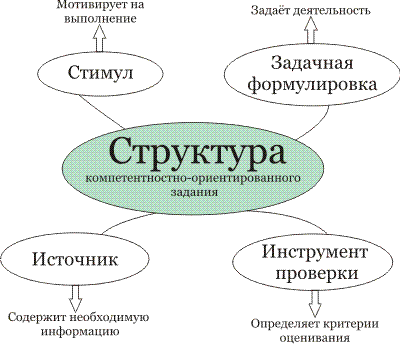 Самое главное требование – это чтобы задание было понято однозначно! Если Вы сформулировали задание, и не возникло ни одного вопроса на уточнение – значит, задание сформулировано очень грамотно.   Спасибо.     Приложение 5.Разработки участников Workshopа5.1. Вова и Надя получили партийное задание: найти в Мотовилихинском районе объекты, относящие к разным сферам общественной жизни, и оформить в графическом виде, чтобы представить результат на партийном собрании.Помогите Вове и Наде стать успешными комсомольцами: пользуясь текстом, справкой и Интернетом, распределите найденные объекты в группы графически (запишите названия в схему)Ответ: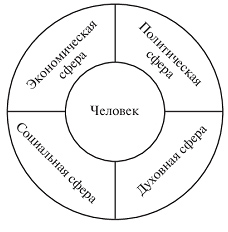 Справка: Сферы общественной жизни - крупные, устойчивые, относительно самостоятельные подсистемы человеческой деятельности.Оценка выполнения задания (ключ) – для учителя:1 балл – за каждый верно соотнесенный объект.0 баллов – ошибочное соотнесение.P.S: задание составлено на основе текста “ Путешествие по Мотовилихе»5.2. Федя и Маша любят гулять по городу. В эти выходные дни они решили сходить в Пермский государственный цирк в Мотовилихинском районе. К нам в гости приехали артисты зарубежного цирка «Cirque du Soleil». Федя и Маша очень обрадовались, ведь они давно не ходили в цирк. Но у наших ребят небольшая проблема. Афиша с животными, которых можно будет увидеть, полностью на английском языке. А Федя и Маша в школе изучают другой иностранный язык. Помогите нашим ребятам расшифровать названия животных и впишите их в последний столбик. Цифра – это порядковый номер буквы в русском алфавите. Используйте пронумерованный русский алфавит для расшифровки.Справка: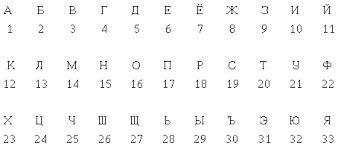 Оценка выполнения задания (ключ) – для учителя:1 балл – за каждое правильное слово;0 баллов – за неправильное слово.P.S: задание составлено на основе текста «Путешествие по Мотовилихе»5.3. Семья Васи переехала жить в Пермь. Родители стали искать работу, и Вася решил им помочь. Он составляет рейтинг предприятий Мотовилихинского района по количеству работников. Помоги ему выбрать из текста названия предприятий Мотовилихи и пронумеровать их по убыванию численности сотрудников.Ответ:___ «Мотовилихинские заводы»___ «Машиностроитель»___ Кондитерская фабрика «Пермская»___ Кабельный завод___ «Пермские моторы»Справка:«Мотовилихинские заводы» - более 7 тыс. человек,Кондитерская фабрика «Пермская» - 355 чел.,«Машиностроитель» - 124 чел.,«Пермские моторы» - 8160 чел.,Кабельный завод – 3000 чел.Оценка выполнения задания (ключ) – для учителя:1 балл – за верно выполненное задание;0 баллов – за неправильно выполненное задание.P.S: задание составлено на основе текста “ Путешествие по Мотовилихе»5.4. Каждый человек должен уметь ориентироваться на местности. Для этого ученикам 2 класса школы № 116 было дано задание - приготовить карту, на которой будет изображение нахождения первого медеплавильного завода. У ребят получились разные карты. Помоги определить какая карта верная.На карте река изображена лентой;Завод – прямоугольником   Направление течения реки стрелкой Обведи букву выбранного ответа.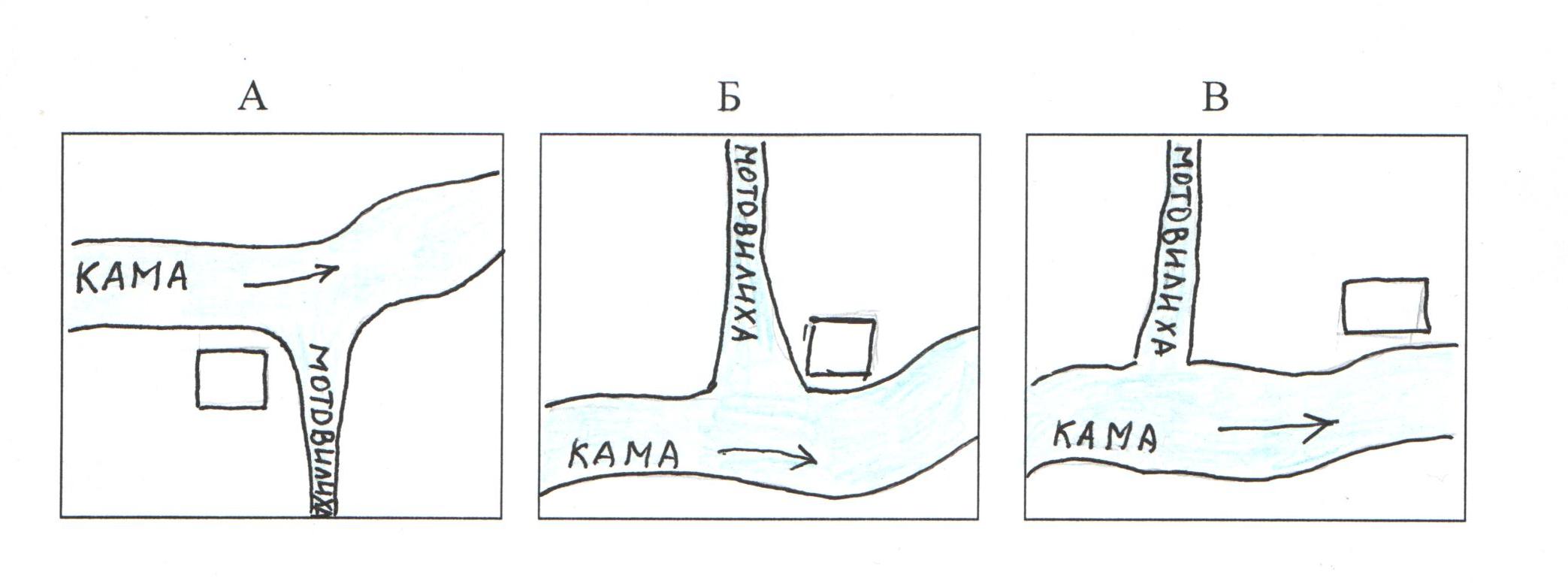 Справка. Чтобы определить правый и левый берег реки, надо встать по направлению течения реки. Справой стороны будет правый берег с левой стороны левый.Устье – это место, где маленькая река впадает в другую реку, озеро, море и т. д.Оценка выполнения задания (ключ) – для учителя:1 балл – за верно выполненное задание;0 баллов – за неправильно выполненное задание.P.S: задание составлено на основе текста “ Путешествие по Мотовилихе»Horse13, 16, 26, 1, 5, 30Lion13, 6, 3Bear14, 6, 5, 3, 6, 5, 30Camel3, 6, 18, 2, 13, 32, 5Monkey16, 2, 6, 9, 30, 33, 15, 1Elephant19, 13, 16, 15Tiger20, 10, 4, 18Dog19, 16, 2, 1, 12, 1